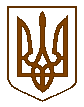 УКРАЇНАБілокриницька   сільська   радаРівненського   району    Рівненської    областіВ И К О Н А В Ч И Й       К О М І Т Е ТРІШЕННЯ18  лютого 2021  року                                                                                          № 36Про надання дозволу на газифікацію житлового будинку                        Розглянувши  заяву гр. Білецької Людмили Григорівни  про дозвіл на газифікацію житлового будинку, який знаходиться в селі Городище, Рівненського району, Рівненської області по вулиці Зелена, буд. 1Б, керуючись ст. 30 Закону України «Про місце самоврядування в Україні», виконавчий комітет Білокриницької сільської радиВ И Р І Ш И В :Гр. Білецькій Л.Г. надати дозвіл на газифікацію житлового будинку, який знаходиться за адресою: Рівненська область, Рівненський район, село Городище, вулиця Зелена, буд. 1Б та погодити виконання земельних робіт.Зобов’язати гр. Білецьку Л.Г. виготовити відповідну проектну документацію та погодити її згідно чинного законодавства.Після будівництва газопроводів передати їх безкоштовно на баланс ПАТ «Рівнегаз Збут».Сільський голова                                                                       Тетяна ГОНЧАРУК